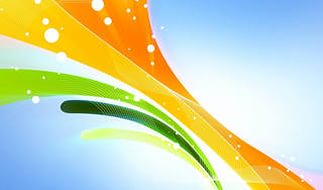 "Пижамная      вечеринка"Средняя группаСценарий "Пижамная вечеринка"Цель: Учить детей творчески использовать свой двигательный опыт в условиях эмоционального общения со сверстниками и родителями; 
Задачи: 
- приобщать к здоровому образу жизни;
- развивать у детей активность, стремление к достижению успеха, выдержки и настойчивости; 
- укреплять внутрисемейные отношения посредством физического досуга. Пижамная вечеринка — оригинальная и весёлая идея проведения веселого детского праздника. По правилам пижамной вечеринки все участники должны быть одеты в пижамы.Начинается все с приглашения. Накануне проведения вечеринки нужно раздать приглашения. После дневного сна в детском саду, развесить на шкафчиках красивые открытки-приглашения.Сюрприз! На столиках стоит угощение Сок, фрукты, печенье. На других столах фломастеры для подушек, грим для макияжа.Обязательно укажите, что каждый должен прийти в пижаме. На следующий день все дети переодеваются в свои пижамы во второй половине дня, после полдника.И так вечеринка начинается!Радостные дети прыгают в пижамах: они же нечасто встречают друг друга в таком виде. Действующие лица:Фея Добрых снов, взрослые, Фея КошмаровПижамики - дети в пижамах, домашних тапочках.( звучит песня «Цветные сны» из к/ф «Мери Поппинс, до свидания!»)Выходит Фея Добрых сновВсе, что было много лет назад,Сны цветные бережно хранят.И порой, тех снов волшебный хоровод,Взрослых в детство за руку ведет.Сны, где сказка живет среди чудес.Сны, где можно достать звезду с небесФея Добрых снов. Здравствуйте ребята и взрослые. Я фея Добрых снов. Я оберегаю детские сны. У меня есть волшебный зонтик. Когда я его раскрываю, ребёнок видит хороший светлый сон. Но сегодня я пришла к вам в гости чтобы узнать, какие же сны вы видите?Кому снятся горы шоколада?А кто-то мечтает полететь на Луну?Кто хочет стать волшебником?Давайте ребята отправимся вместе с вами в страну волшебных снов?Жителей этой страны зовут пижамиками! Они ходят в красивых и уютных пижамах.и устраивают веселые пижамные вечеринки!А вы готовы стать пижамиками?«ДА»Тогда давайте поиграем…..Разминочная игра "А мы чихали". Ведущий делит присутствующих на 3 команды, каждой называет один из трех слогов: 1 - "очи", 2 - "ачи", 3 - "хрящ". По сигналу - одновременно и очень громко - слоги произносятся. Получается смешно, и, похоже, будто чихнул великан.Выходит Фея Кошмаров.  Звучит устрашающая музыка.Я живу в лесу дремучем,Я люблю детей помучить!Если плачут и рыдаютЗначит, лучше не бывает.Я живу совсем однаФея ужаса и сна.Все призраки, и привидения, Ведут за вами наблюдения, И знаю я не понаслышке,  Меня боятся все детишки. Это всё совсем не шутка, Это всё весьма серьёзно, Вам ведь страшно, просто жутко…Танец приведений (песенка из мультфильма). Выключается свет, родители фонариками светят в центр зала.(Дети танцуют переодетые в приведения)Фея Снов. Твое кошмарие давай решим все по-хорошему, мирным путем, не надо пугать всех, пожалуйста.Фея кошмаров. А то что?Фея Снов. А то мои волшебные пижамики, быстро в твоем лесу порядок наведут. Проведем учения! Подушки к бою!Игра «Петушиные бои»Условие: Играют две команды (дети - родители). Каждая из участников берет свою подушку и встает на одной ноге. Задача игроков - сбить соперника, чтобы он встал на обе ноги. Фея Снов. –Ну, что испугалась?Фея кошмаров. Ой, как вы меня напугали! Ну я же пошутила. Сердце у меня правда темное, но в душе я добрая, просто я давно не видела веселья. А живя в дремучем лесу, любой одичает. Вот если бы вы меня в путешествие взяли, да на свою пижамную вечеринку позвали…Фея снов- -Ладно тогда мы тебя приглашаем на вечеринку! Мы тебе сейчас покажем одну игру-ЖадиныНа полу разбросано большое количество воздушных шариков. Игроки выбираются по желанию. После сигнала ведущего, под стремительную музыку, каждому из участников нужно взять и удержать как можно большее количество шариков. Можно пихать шарики под кофту, если возможно. Но шарики не должны лопаться. Побеждает тот, кто под конец времени смог удержать как можно большее кол-во шариков. Можно выдать каждому игроку широкие штаны и широкую кофту, чтобы участники пихали туда шарики. Опять же, побеждает тот, кто запихает больше всего шариков.Фея снов-  Ну, что Фея Кошмаров тебе нравиться наше веселье?Фея кошмаров- Очень у вас весело, а давайте вместе поиграем в мою игру. Потешка-… спать легли. После неё дети ложатся на пол и засыпают родители подходят к ним звучит весёлая музыкаА теперь потанцуем (Мы проснулись, потянулись)Под музыку родители и дети (просыпаемся, трём глаза, потягиваемся, зеваем, умываемся, чистим зубы, вытираемся, одеваемся, идём в садик).(«Танцуют все!»Количество участников  - от шести человек.Включается ритмичная музыка. Игроки встают в круг и начинают танцевать. Ведущий даёт команды и образец их исполнения:- Танцуем только руками!- Танцуем только ногами!- Руками и ногами!- Плечами!- Языком- Глазами!- Шеей!- Пальцами рук!- Танцуем всем телом!Возможны любые комбинации.)Фея кошмаров- У меня есть ещё одна очень интересная игра-Охота на носки Дети против взрослых. Для игры каждый участник надевает на ноги носки, но только наполовину, чтобы одна часть болталась, а другая была надета на ногу. Правила просты: по команде ведущего, игроки встают на четвереньки, и пытаются снять носки с соперника. Победителем выходит тот игрок, который остается последним с одним или двумя носками. Фея Кошмаров. (обращается к Фее Добрых снов) Дорогая Фея Добрых снов, в твоей волшебной стране и правда очень здорово! Мне так понравилось! А пижамики подняли настроение, весело с вами! А вы знаете кто такие жутики?Жутики - это маленькие любопытные существа, живущие в темных углах, чуланах и кладовках. Они похожи на маленьких паучков или крошечные солнышки, только черного цвета. Веселые и дружелюбные, но очень пугливые, больше всего боятся шума, громкого смеха и яркого света, но раз в год – они выбираются из своих укрытий и сами с удовольствием веселятся с ребятами.Это кто шуршит под крышей? Это птицы или мыши? Что за черные чернушки Затаились под подушкой? Это Жутики – малютки Расшалились не шутку. Расшалились, разыгрались, Врассыпную разбежались. Тише, тише не шалите, К нашим деткам поспешите!Из корзины высыпать жутиков пусть каждый ребёнок найдёт себе друга.Фея Добрых снов. Ну что же, наше путешествие в страну снов продолжается…. Сейчас я предлагаю пошалить, что бы вам сегодня приснились сказочные, цветные сны мы раскрасим подушки.. или сделаем грим своим родителям. Всем предлагаю повеселиться.(«Арт-сон». Для этого развлечения понадобятся подушки, количество которых равно числу участников вечеринки, несколько пачек фломастеров (лучше всего водоустойчивых) которые годны для рисования на ткани. Детям, которых забирают родители, так как уже вечер, можно предложить разрисовать подушку дома и принести на следующий день. После рисования останется память о незабываемой пижамной вечеринке.)Танцевальная минутка.Под музыку выносят мыльные пузыри, и дети со взрослыми танцуя лопают пузыри подушками.Злобный змейСначала нужно определить место для змеиной норы. Водящий изображает змею. Он «выползает» из своей норы и старается поймать других игроков. Тот, кого он поймает, должен взять его за руку и активно помогать ловить остальных. Таким образом, змея постоянно растет и крепнет. Ловить она может двумя руками, которые остаются свободными. Одна из них считается хвостом, другая — головой. Если змея, вдруг разорвется, то непойманные игроки могут к ней прикоснуться, и тогда она должна будет вернуться в свою нору, отпустив на свободу пойманную добычу. А игра начинается снова.Остался последний конкурс «Пижамная общая фотография»(Все участники вечеринки фотографируются на общую фотографию).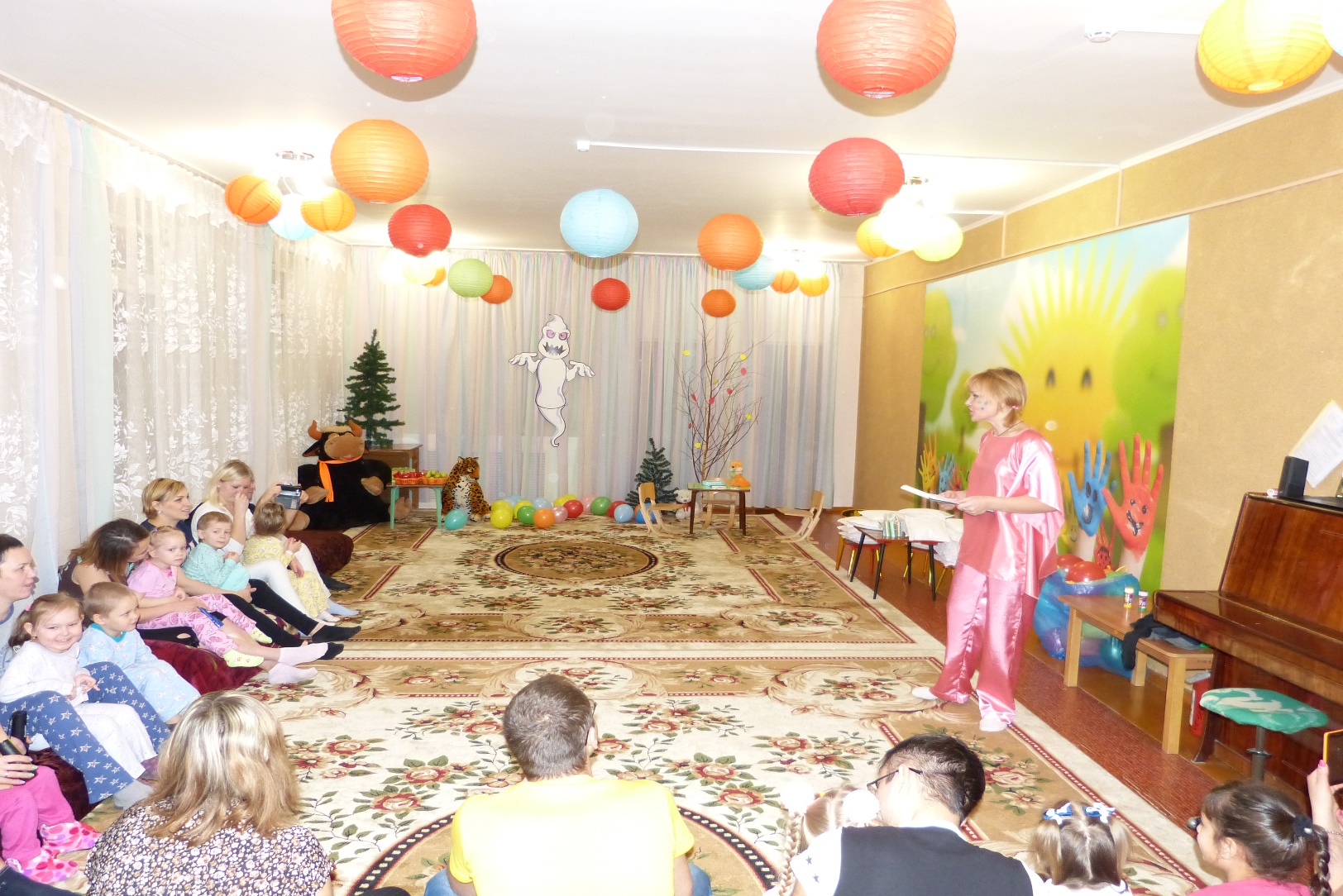 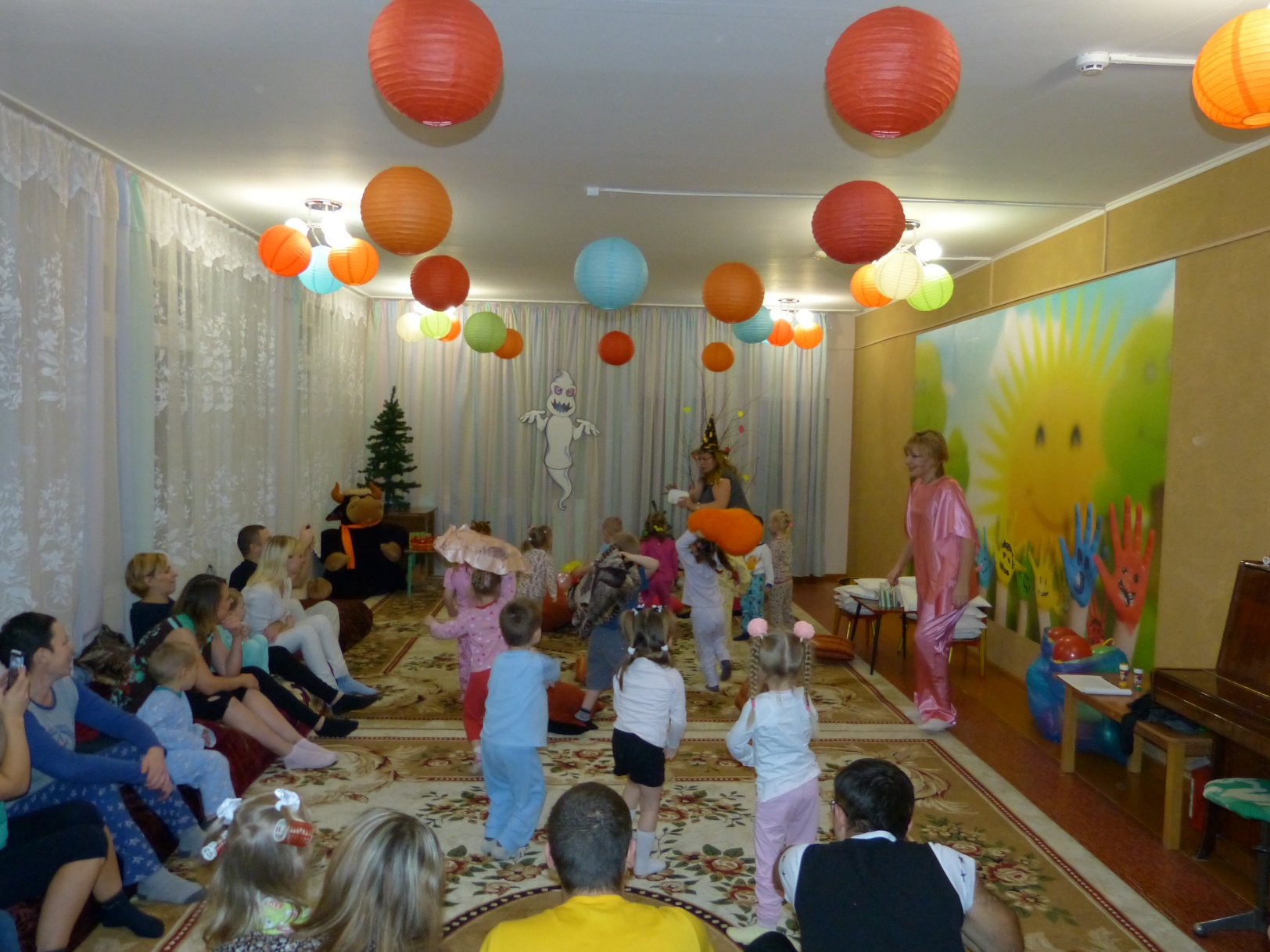 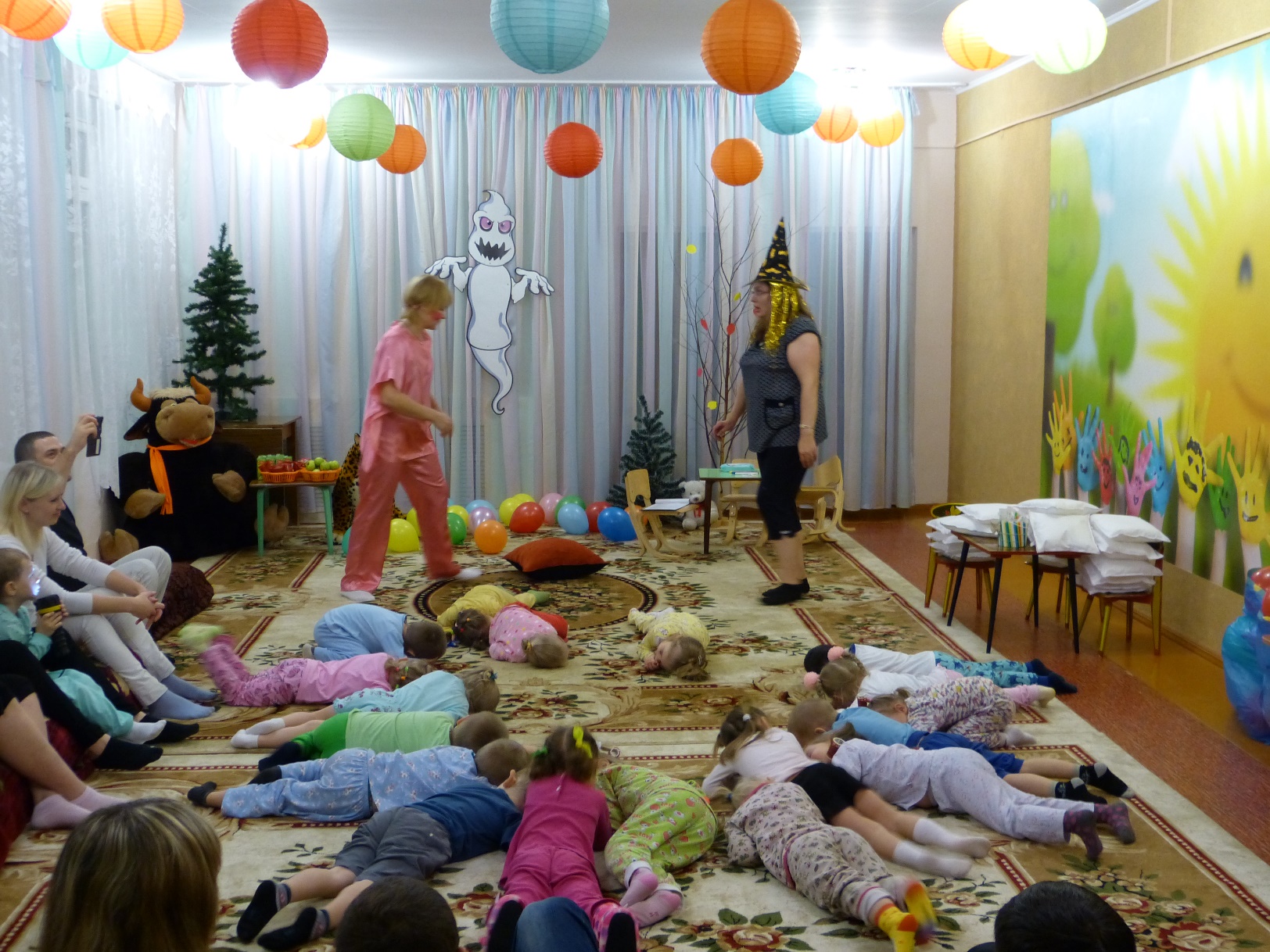 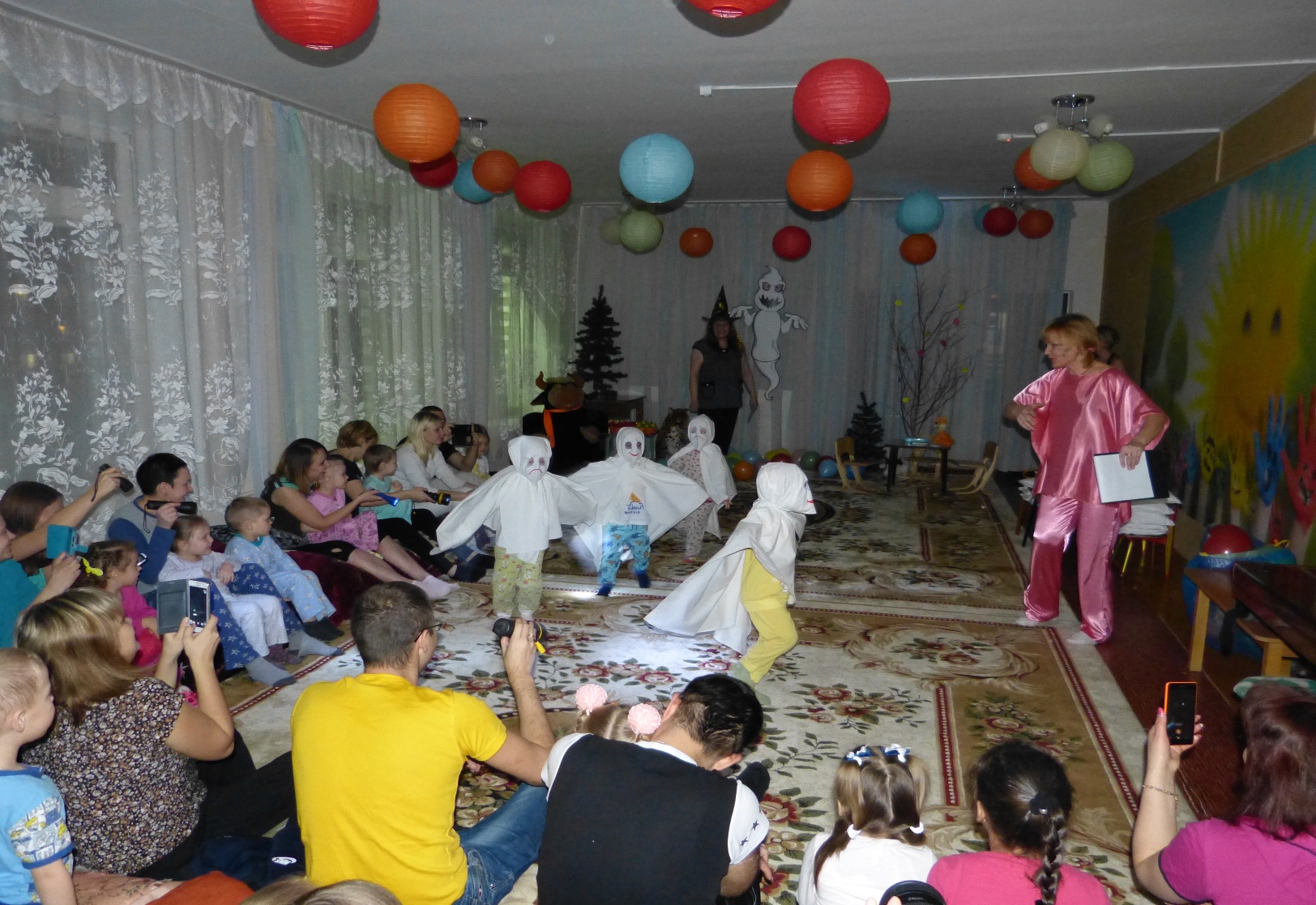 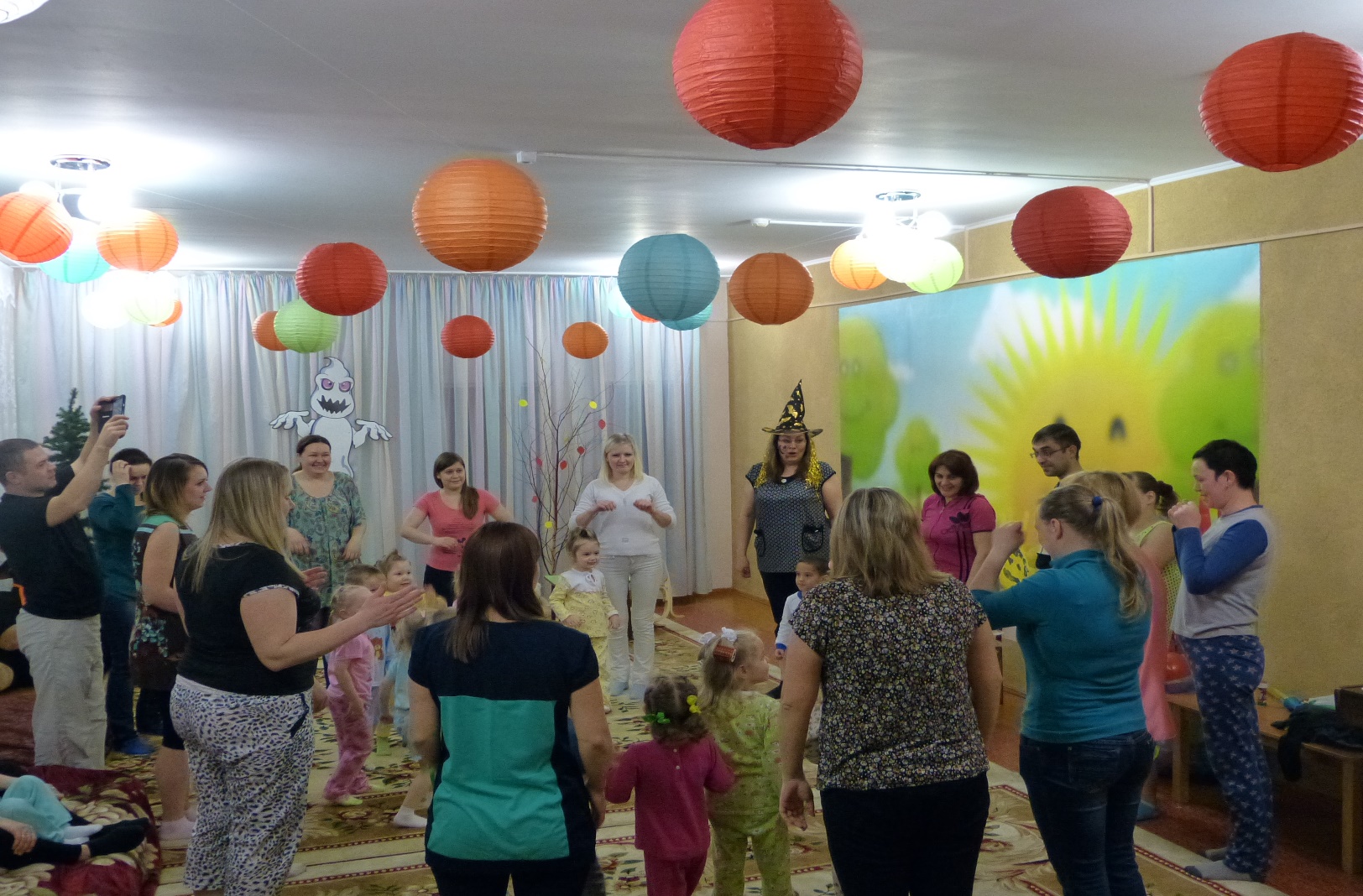 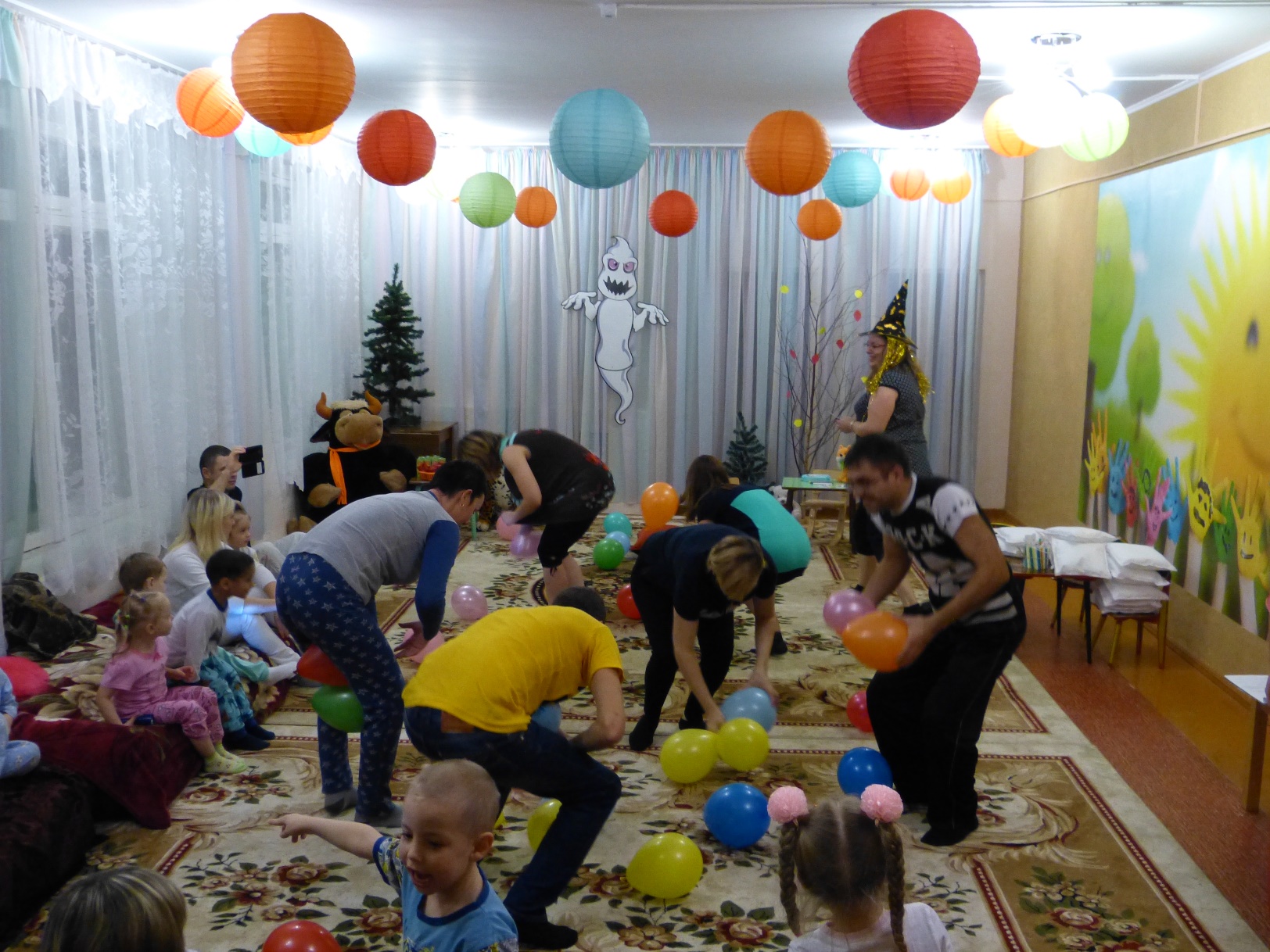 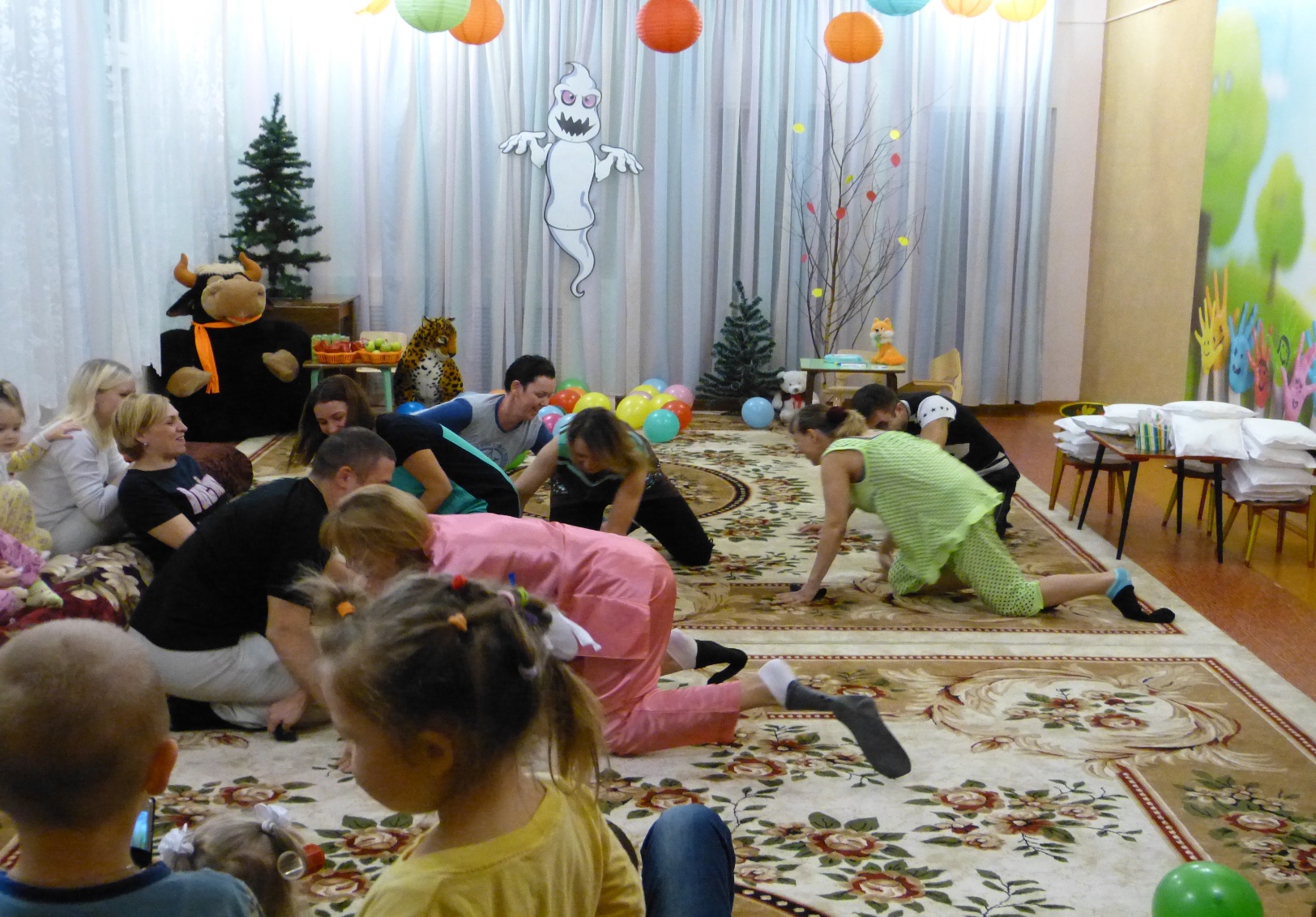 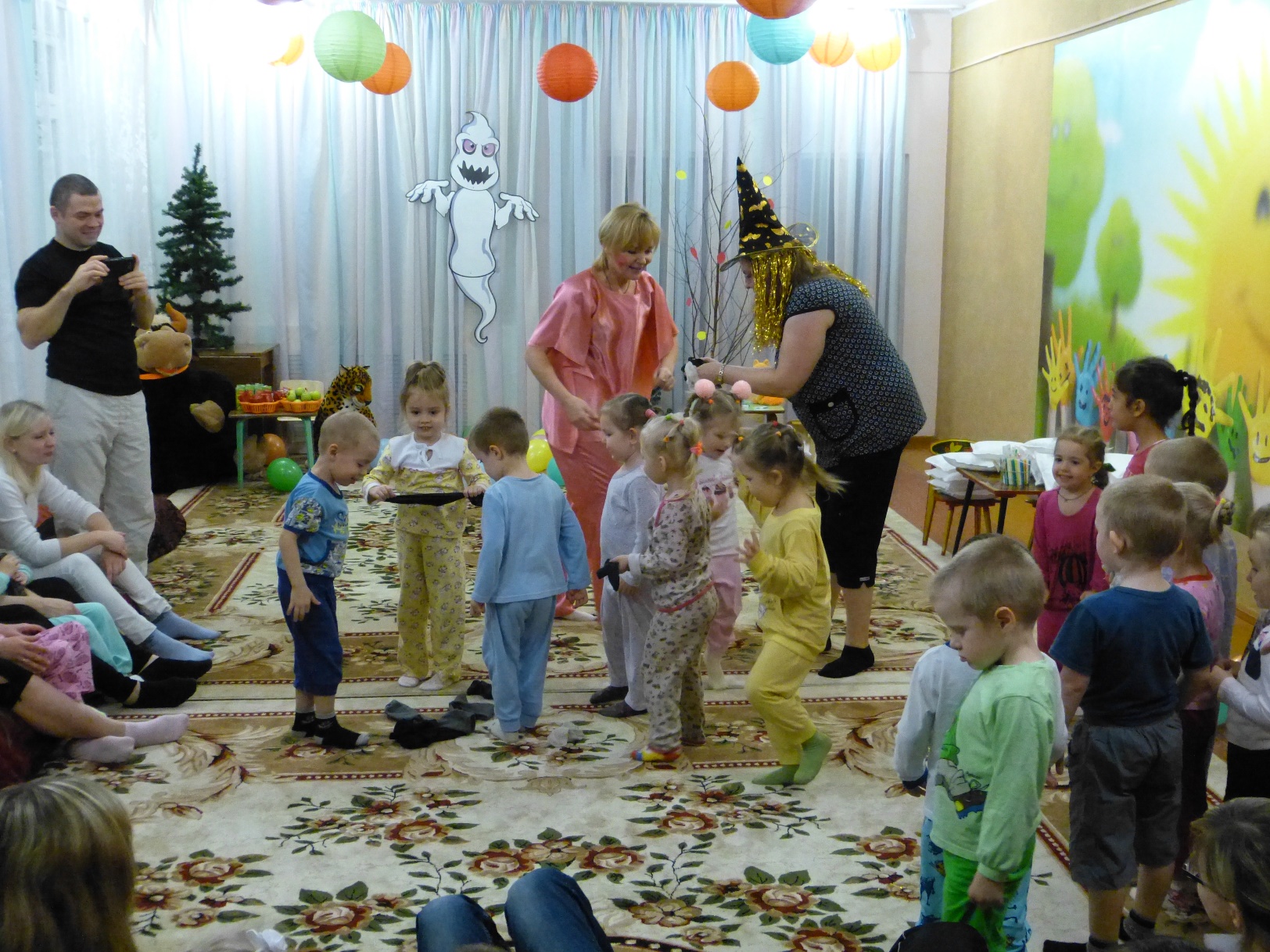 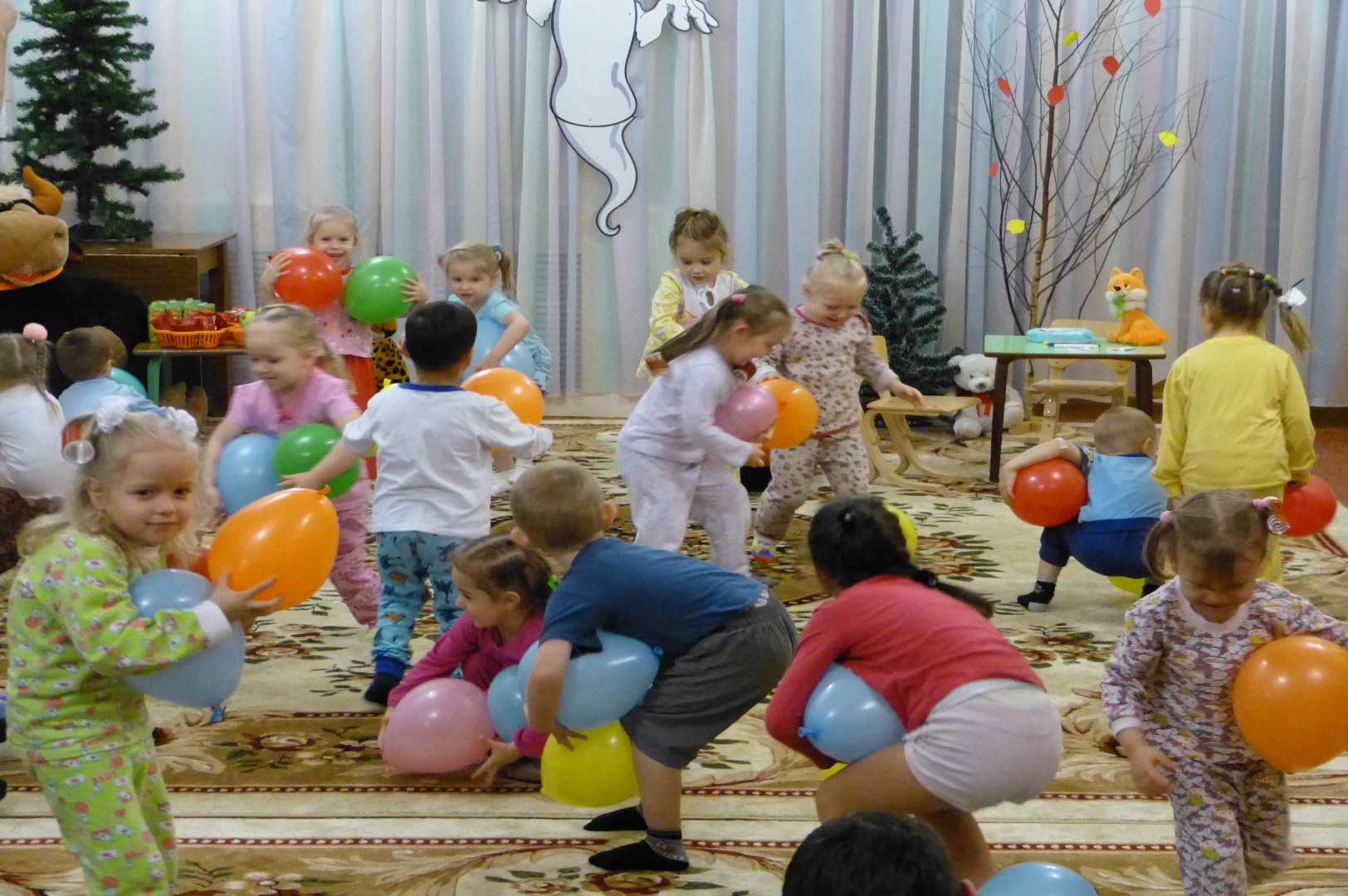 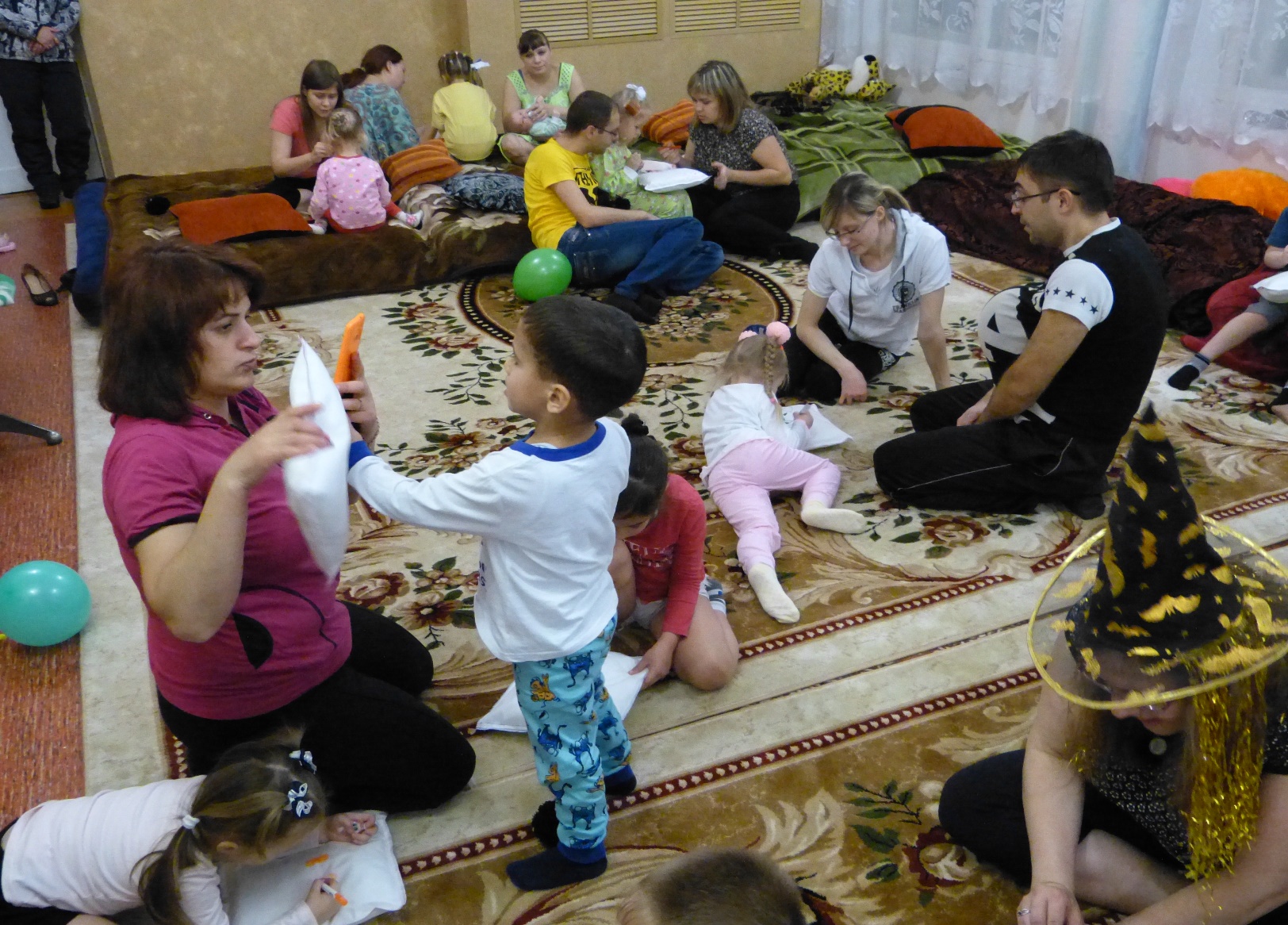 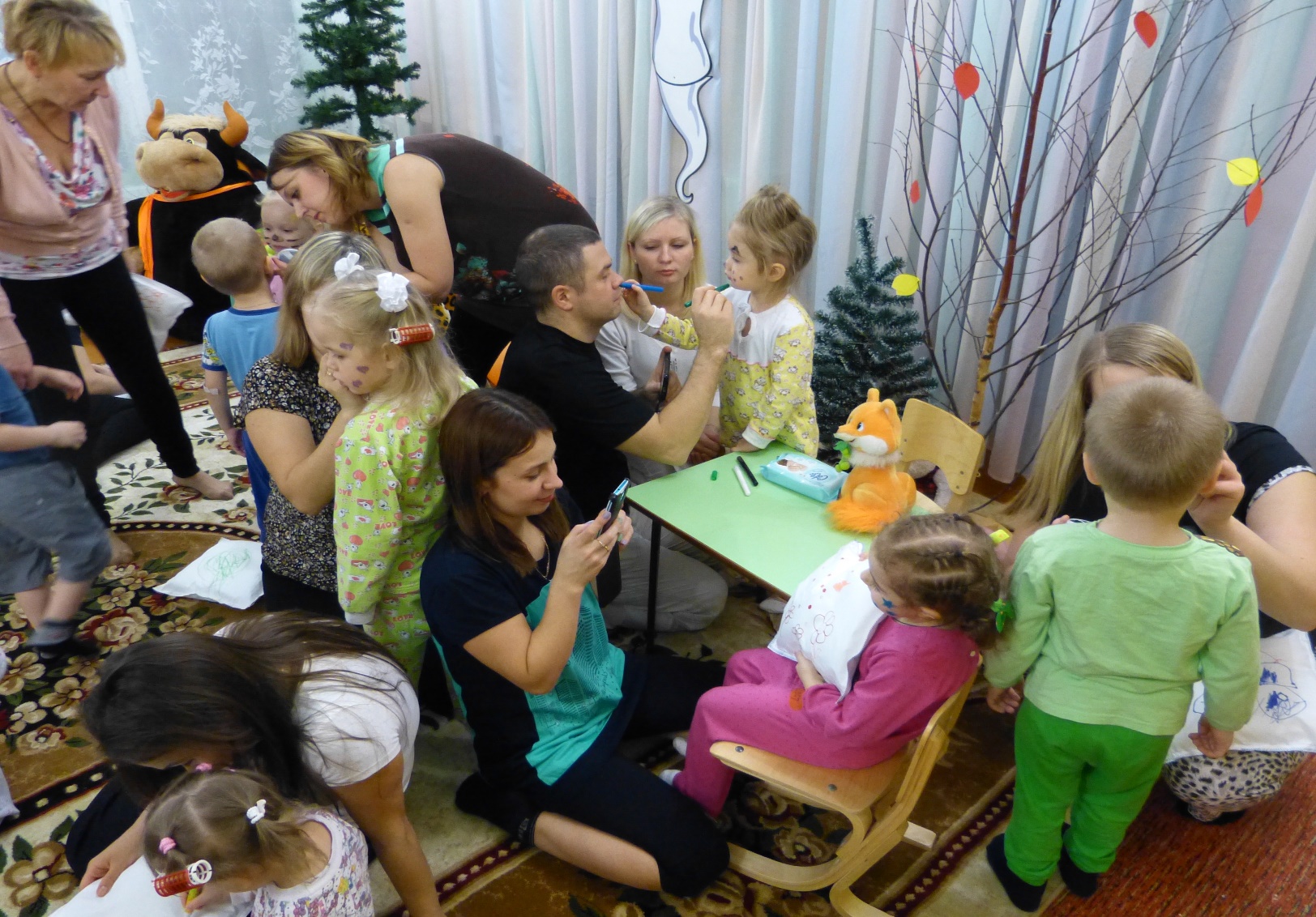 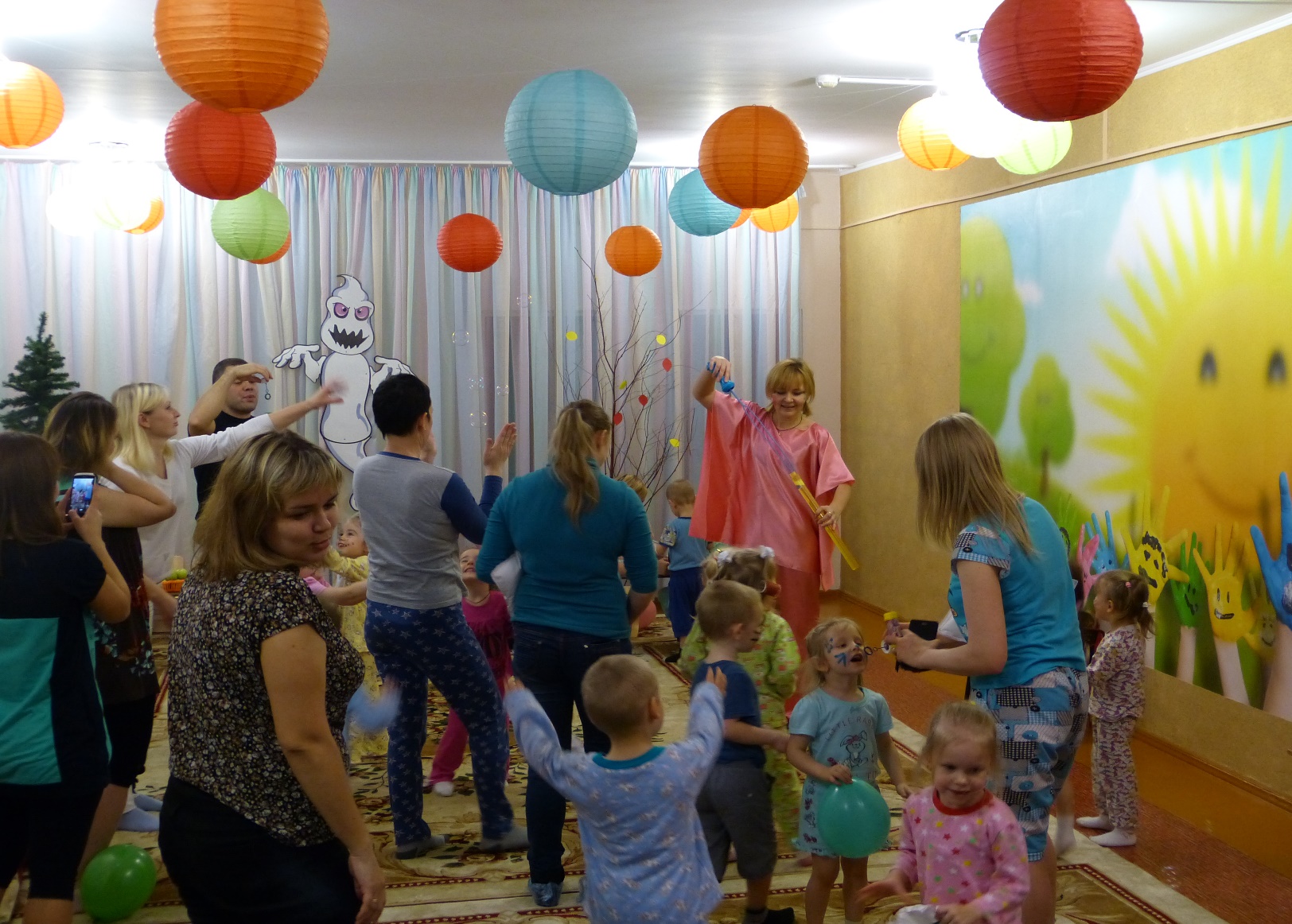 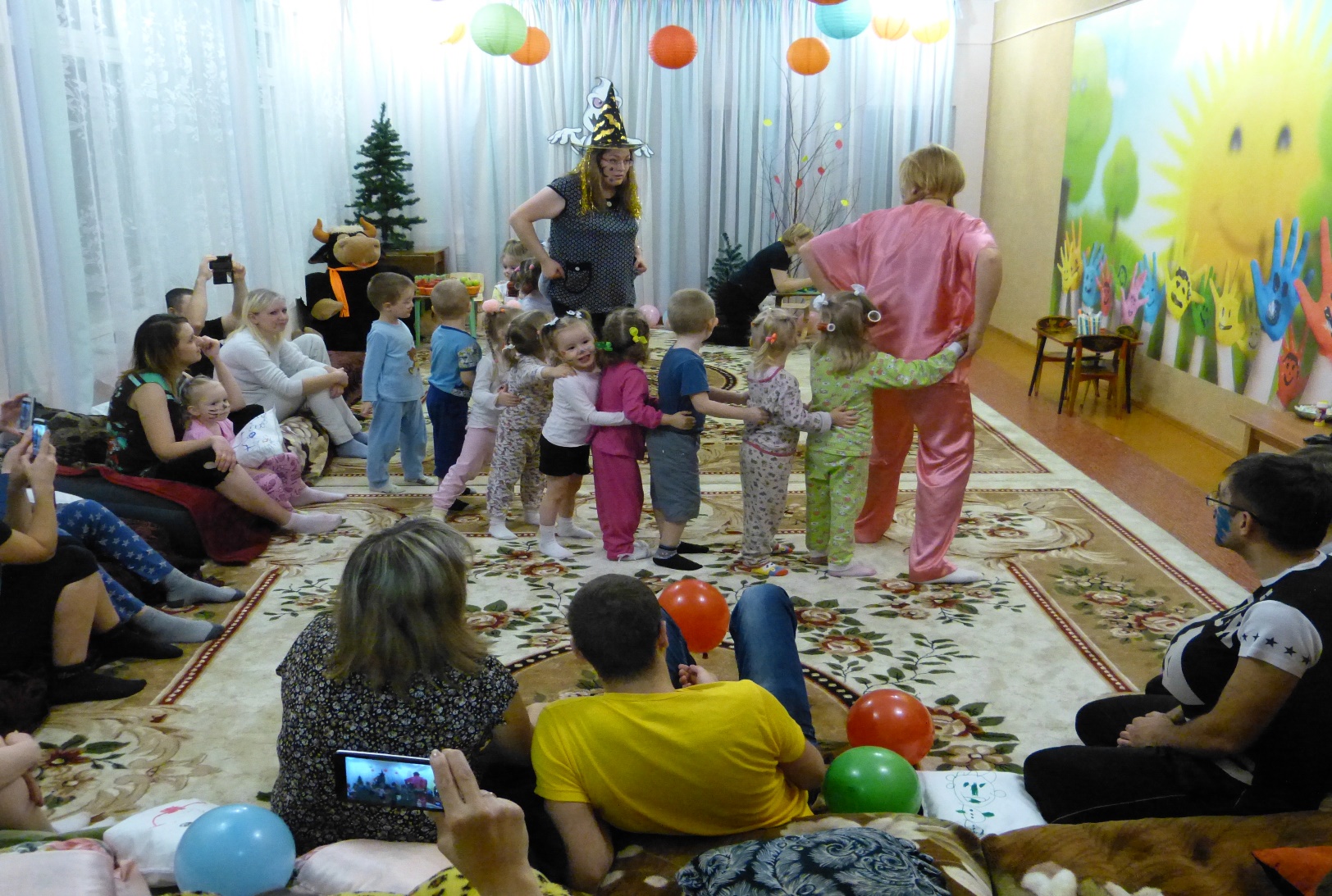 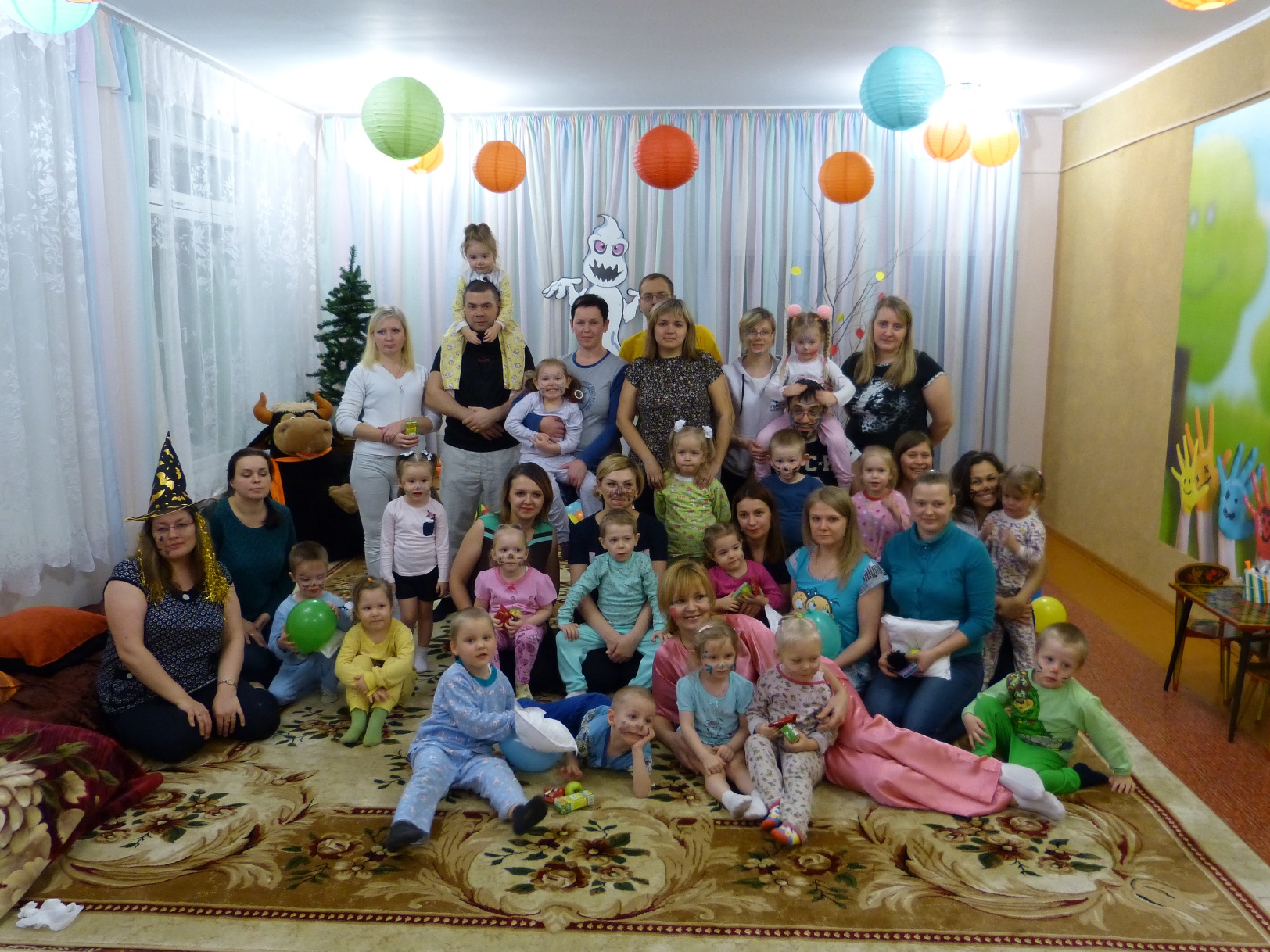 